Resoluciones #297 - #304Resoluciones #297 - #304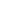 